MyWellbeingJournal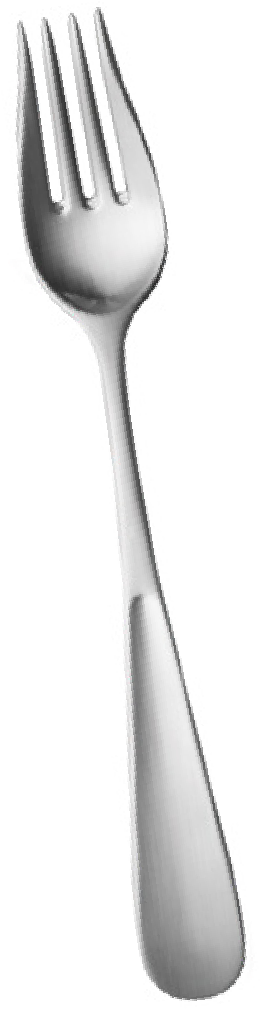 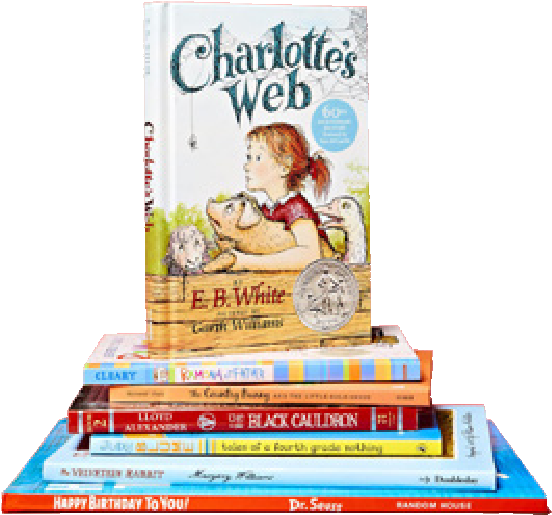 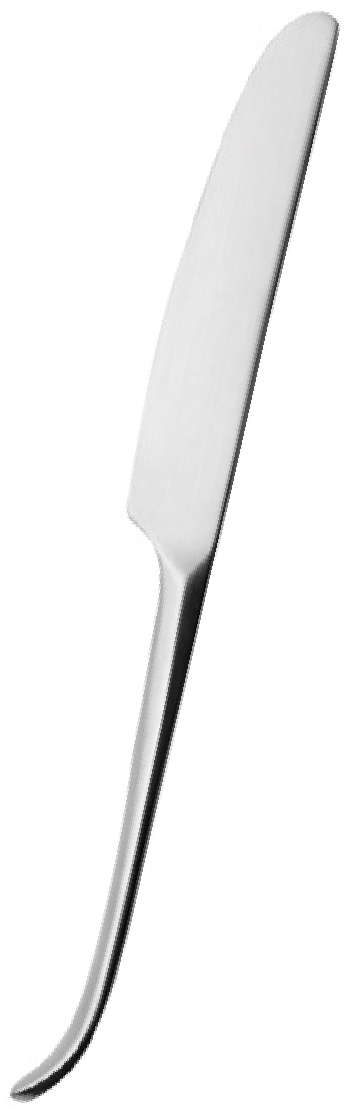 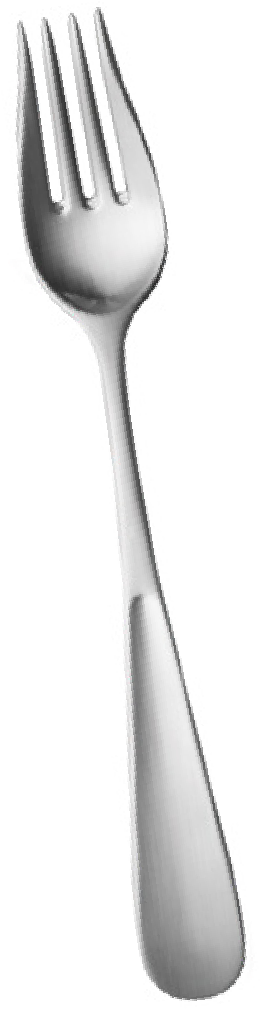 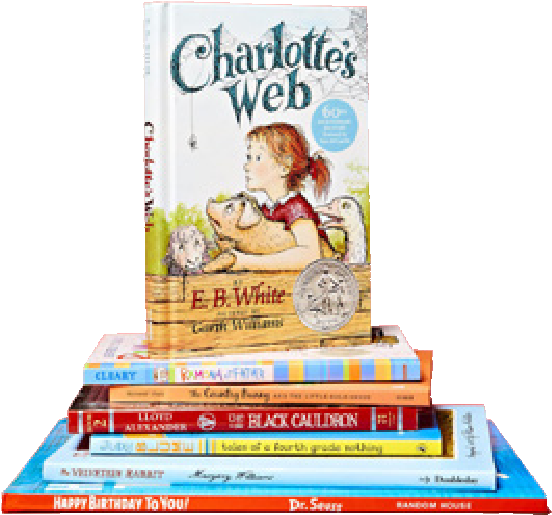 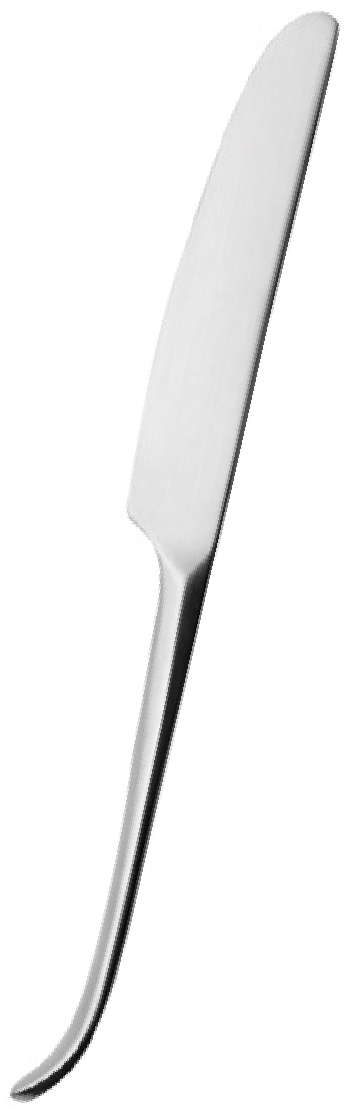 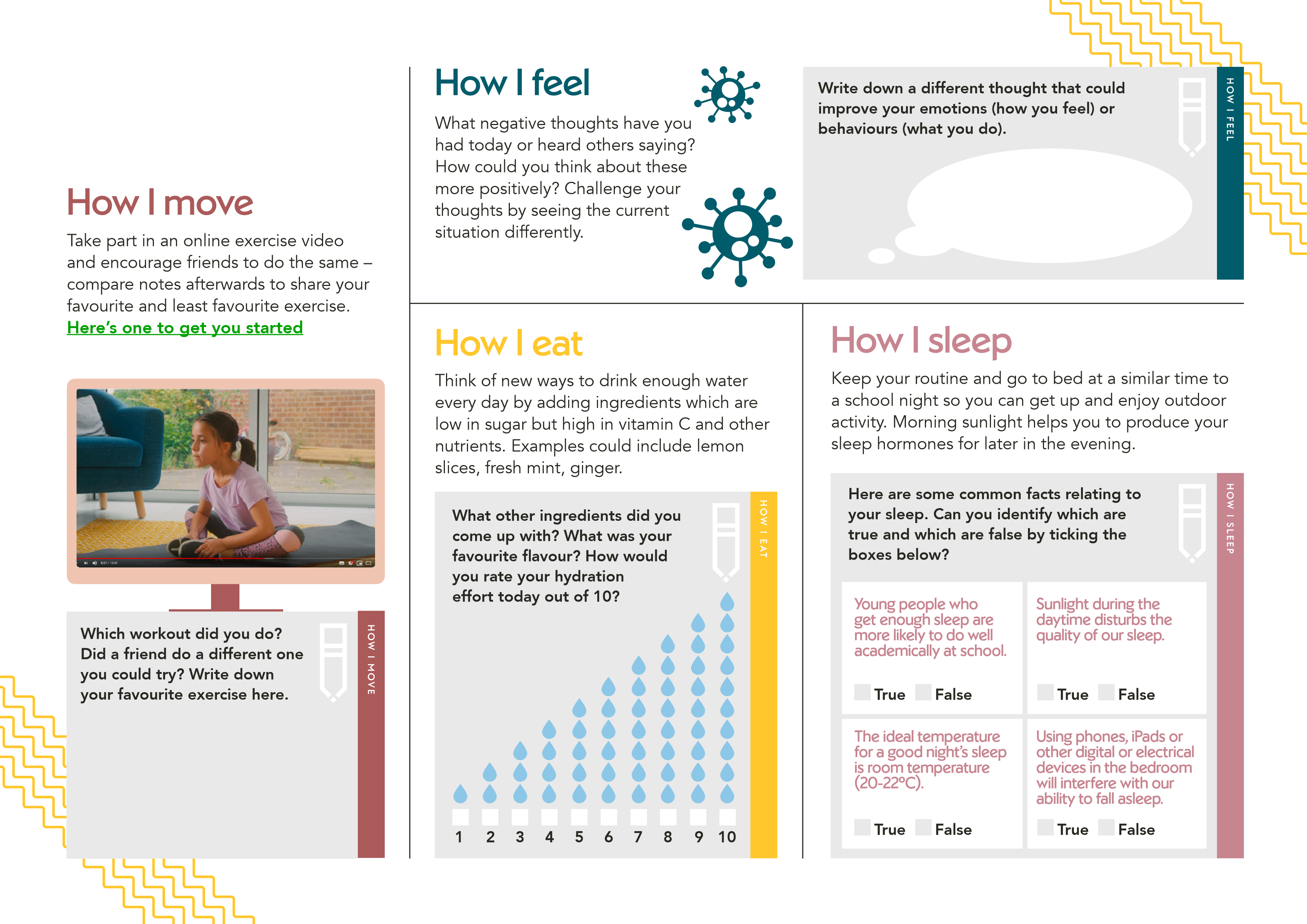 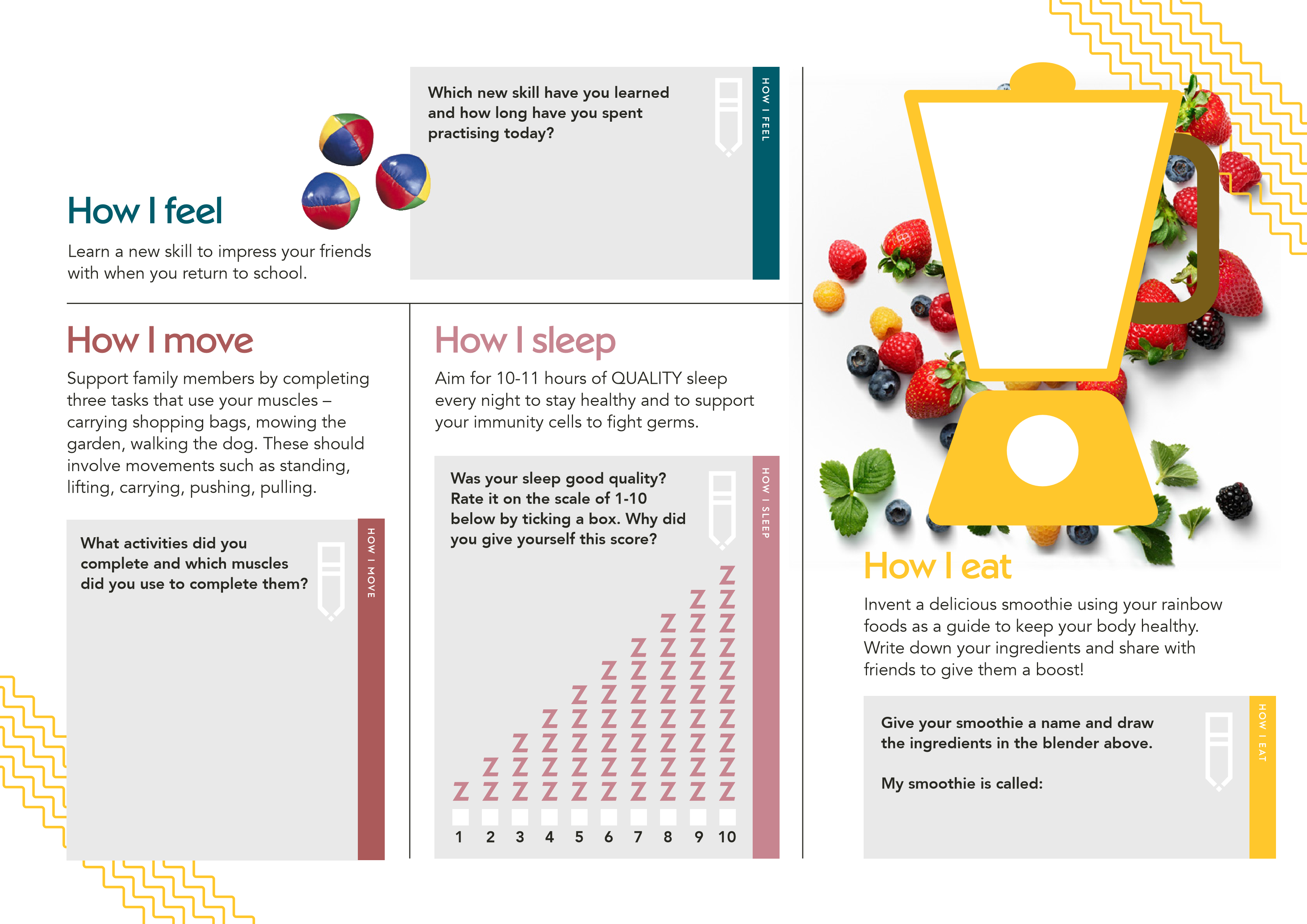 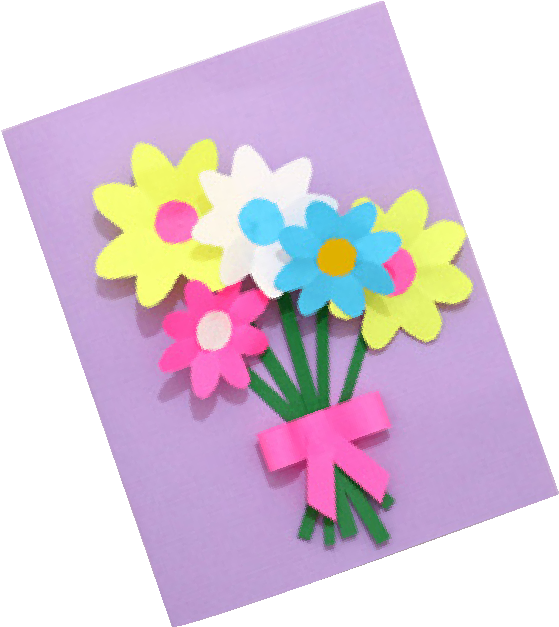 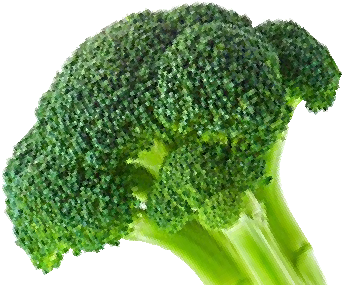 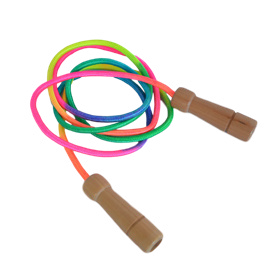 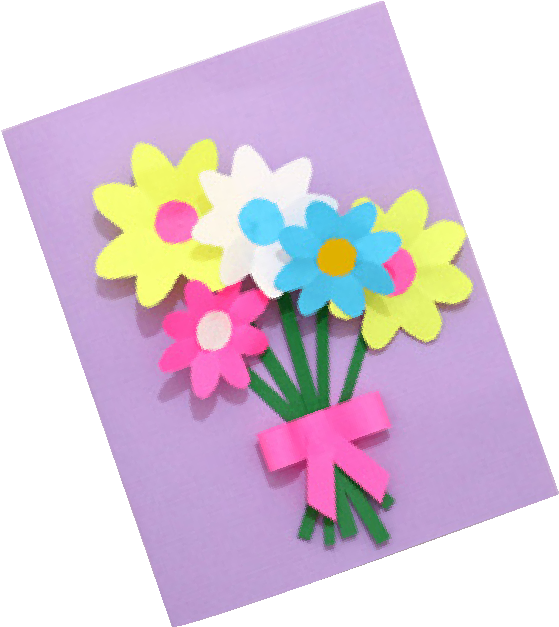 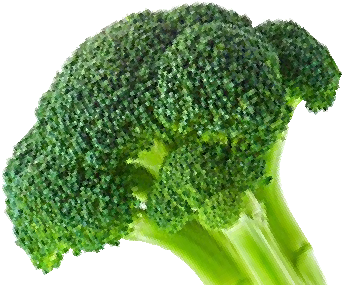 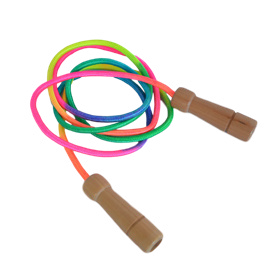 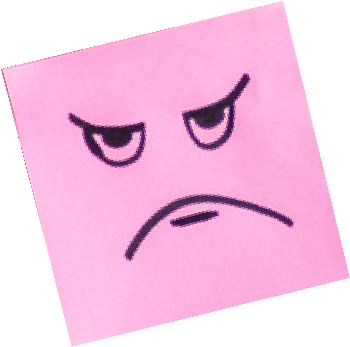 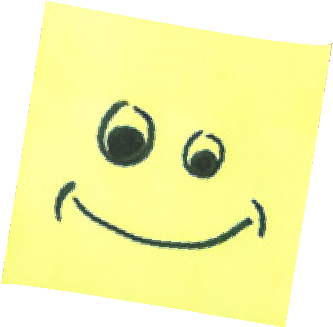 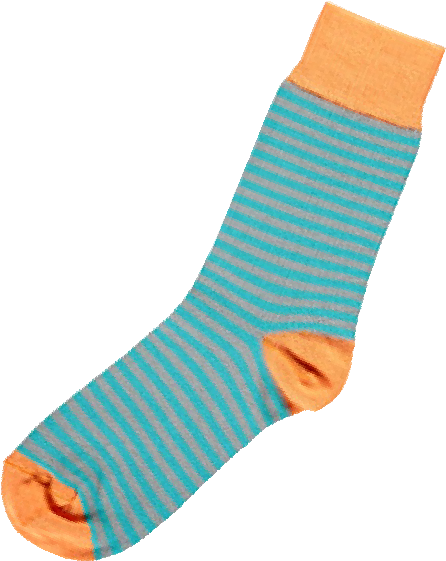 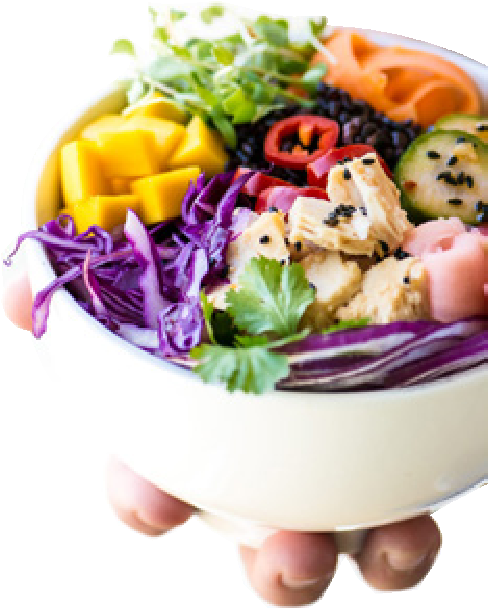 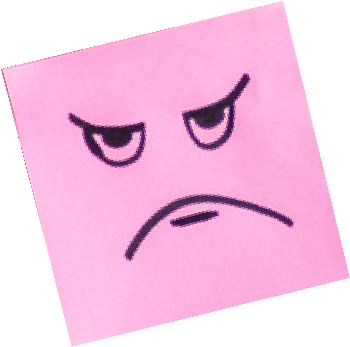 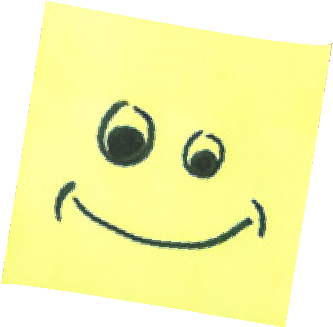 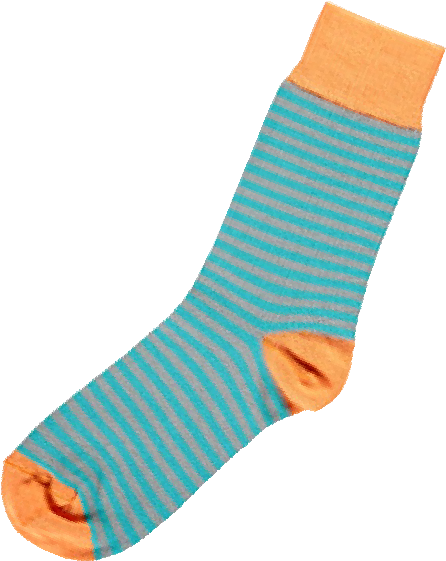 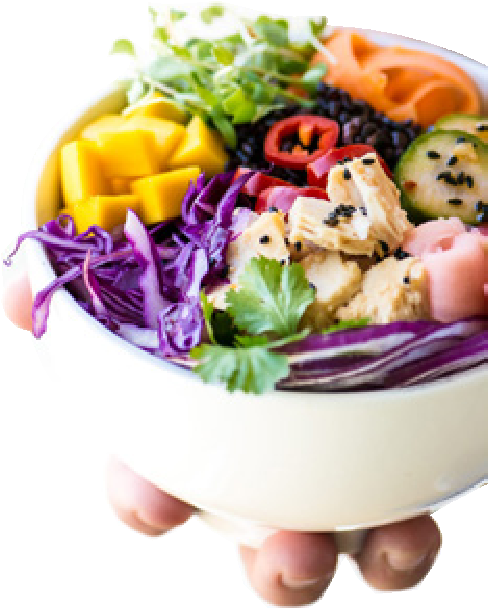 MyWeekly Record     Sheets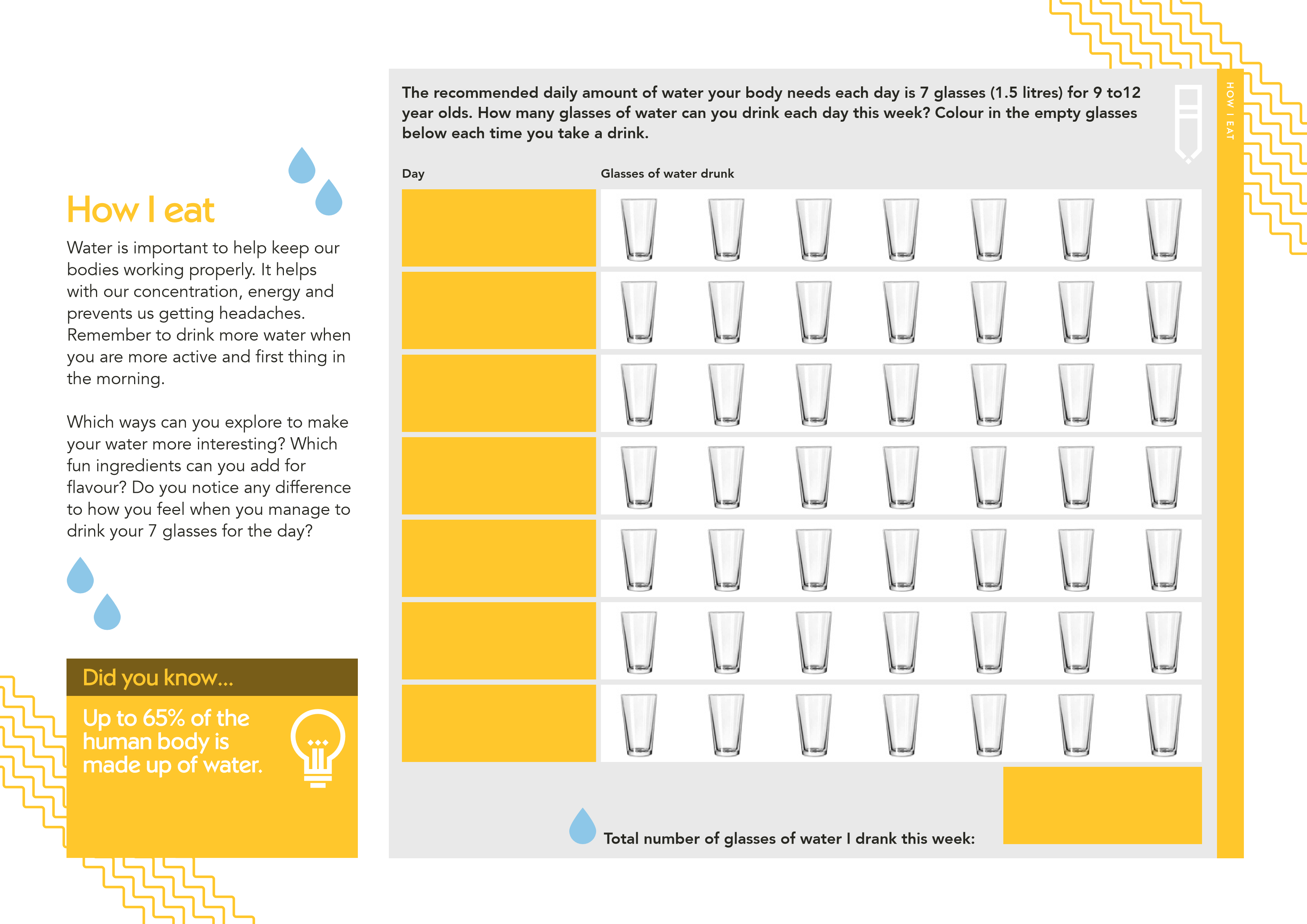 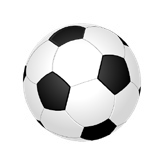 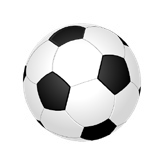 